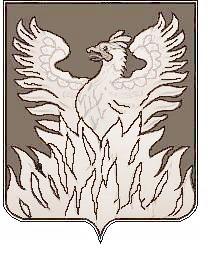 Администрациягородского поселения ВоскресенскВоскресенского муниципального районаМосковской областиР А С П О Р Я Ж Е Н И ЕОт 18.12.2018 № 312-рОб утверждении положения о порядке проведения мониторинга правоприменения муниципальных нормативных правовых актов органов местного самоуправления городского поселения Воскресенск          В соответствии с Указом Президента Российской Федерации от 20.05.2011 N 657 "О мониторинге правоприменения в Российской Федерации", Федеральными законами от 06.10.2003 N 131-ФЗ "Об общих принципах организации местного самоуправления в Российской Федерации", от 17.07.2009 N 172-ФЗ "Об антикоррупционной экспертизе нормативных правовых актов и проектов нормативных правовых актов", постановлением Правительства Российской Федерации от 19.08.2011 N 694 "Об утверждении методики осуществления мониторинга правоприменения в Российской Федерации", Законом Московской области от 04.05.2012 N 46/2012-ОЗ "О правовом мониторинге в Московской области", Уставом городского поселения Воскресенск, с учетом правотворческой инициативы Воскресенской городской прокуратуры Московской области от 10.08.2018 № 74-02-2018, в целях совершенствования правотворческой деятельности в органах местного самоуправления городского поселения Воскресенск Воскресенского муниципального района Московской области,  ПОСТАНОВЛЯЮ:          1. Утвердить Положение о порядке проведения мониторинга правоприменения муниципальных нормативных правовых актов органов местного самоуправления городского поселения Воскресенск Воскресенского муниципального района Московской области.         2.  Руководителям структурных подразделений организовать работу по проведению правового мониторинга в соответствии с Положением о порядке проведения мониторинга правоприменения муниципальных нормативных правовых актов органов местного самоуправления городского поселения Воскресенск Воскресенского муниципального района Московской области.         3.  Разместить настоящее распоряжение на официальном сайте городского поселения Воскресенск в информационно-телекоммуникационной сети "Интернет" ( www.vosgoradmin.ru)         4.     Настоящее распоряжение вступает в силу с момента подписания.         5.     Контроль за исполнением настоящего распоряжения возложить на первого заместителя руководителя администрации городского поселения Воскресенск М.Г. Кривоногова.И. о. руководителя администрации                        		                        	Р.Г. Дрозденко                                                          Утверждено                                         распоряжением  Администрации                                         Городского поселения Воскресенск                                         от 18.12.2018 2018 года №312-рПОЛОЖЕНИЕо порядке проведения мониторинга правоприменения муниципальных нормативных правовых актов органов местного самоуправления городского поселения Воскресенск Воскресенского муниципального района Московской области1. Общие положения  Настоящее Положение определяет порядок осуществления мониторинга правоприменения муниципальных нормативных правовых актов органов местного самоуправления городского поселения Воскресенск Воскресенского муниципального района Московской области (далее –    мониторинг муниципальных нормативных правовых актов).Мониторинг муниципальных нормативных правовых актов - осуществляемая на постоянной основе деятельность субъектов правового мониторинга по сбору, обобщению и анализу информации о муниципальных нормативных правовых актах городского поселения Воскресенск на предмет их соответствия федеральному законодательству и законодательству Московской области с целью устранения выявленных нарушений и обеспечения принятия (издания), изменения или признания утратившими силу (отмены):Правовой мониторинг - деятельность структурных подразделений Администрации городского поселения Воскресенск по осуществлению мониторинга муниципальных нормативных правовых актов органов местного самоуправления городского поселения Воскресенск и мониторинга их правоприменения по вопросам, отнесенным к полномочиям соответствующих структурных подразделений Администрации городского поселения Воскресенск.Объект правового мониторинга - муниципальный нормативный правовой акт органа местного самоуправления городского поселения ВоскресенскСубъект правового мониторинга - структурное подразделение Администрации городского поселения Воскресенск, осуществляющее правовой мониторинг по направлению  своей деятельности.1.6. Инициатор правового мониторинга - Совет депутатов городского поселения Воскресенск Воскресенского муниципального района Московской области, руководитель Администрации городского поселения Воскресенск, структурные подразделения городского поселения Воскресенск, направившие руководителю городского поселения Воскресенск  инициативу о проведении мониторинга, прокурор Воскресенской городской Прокуратуры.2. Принципы проведения правового мониторинга     2.1. Основными принципами проведения правового мониторинга являются: - непрерывность; - системность; - комплексность; - плановость; - целенаправленность; - гласность.3. Цели и задачи правового мониторинга     3.1. Целями правового мониторинга являются:            1) выявление, устранение и предотвращение нежелательных последствий применениямуниципальных нормативных правовых актов органов местного самоуправления городского поселения Воскресенск;          2) совершенствование муниципальных нормативных правовых актов органов местного самоуправления городского поселения Воскресенск;          3) создание эффективного механизма правотворческого процесса в Администрации городского поселения Воскресенск.     3.2. Основными задачами правового мониторинга являются:          1) обеспечение систематизации нормативных правовых актов органов местного самоуправления городского поселения Воскресенск ;          2) выявление коллизий в нормативных правовых актах органов местного самоуправления городского поселения Воскресенск, выявление и восполнение пробелов в нормативных правовых актах городского поселения Воскресенск;         3) выявление факторов (в том числе коррупциогенных), снижающих эффективность реализации нормативных правовых актов органов местного самоуправления городского поселения Воскресенск;         4) создание постоянно действующей системы обратной связи между законодателем и правоприменителем;         5) контроль за исполнением нормативных правовых актов органов местного самоуправления городского поселения Воскресенск;         6) разработка предложений по совершенствованию правотворческого процесса.Виды правового мониторинг Правовой мониторинг подразделяется на текущий и плановый:текущий - мониторинг нормативных правовых актов, непрерывно проводимый субъектом правового мониторинга по вопросам, относящимся к его ведению;плановый - мониторинг правоприменительной практики, проводимый субъектом правового мониторинга в отношении конкретного объекта мониторинга в соответствии с планом работы на соответствующий период.Правовой мониторинг осуществляется путем:проведения экспертизы муниципальных нормативных правовых актов;аналитического обобщения данных правоприменительной и судебной практики о действии муниципальных нормативных правовых актов;проведения опросов общественного мнения по поводу содержания и действия муниципальных нормативных правовых актов;аналитического обобщения обращений граждан и их объединений в администрацию городского поселения Воскресенск, по вопросам, затрагивающим действие муниципальных нормативных правовых актов;обмена между органами местного самоуправления информацией (сведениями) о действии муниципальных нормативных правовых актов;анализа и ведения учета судебных актов по делам об оспаривании муниципальных нормативных правовых актов;использования иных способов, не противоречащих федеральным законам и иным нормативным правовым актам Российской Федерации, законам и иным нормативным правовым актам Московской области, муниципальным нормативным правовым актам.Порядок формирования плана проведения правового мониторингаМониторинг проводится в соответствии с Планом, ежегодно утверждаемым руководителем Администрации городского поселения Воскресенск. В целях формирования Плана структурные подразделения в пределах своей компетенции ежегодно в срок до 31 декабря текущего года представляют в бумажном и электронном виде в отдел правового и кадрового обеспечения предложения в проект Плана по форме, установленной в Приложении 1 к настоящему Положению.Предложения в План формируются структурными подразделениями Администрации городского поселения Воскресенск с учетом  требований настоящего Положения и Методики осуществления мониторинга правоприменения в Российской Федерации, утвержденной Постановлением Правительства РФ от 19.08.2011 N 694.Предложения в проект Плана должны содержать перечень нормативных правовых актов, мониторинг которых планируется осуществить, обоснование необходимости их включения в План, и срок проведения мониторинга.Проведение мониторинга муниципального нормативного правового акта осуществляется ответственным исполнителем в срок, установленный планом мониторинга нормативных правовых актов.Ответственными исполнителями мониторинга муниципальных нормативных правовых актов являются руководители структурных подразделений администрации, в чьих полномочиях находится сфера регулирования муниципального нормативного правового акта.         Отдел правового и кадрового обеспечения администрации городского поселения Воскресенск анализирует предложения, поступившие от субъектов правового мониторинга, указанных в пункте 1.5 настоящего Положения, формирует проект плана мониторинга муниципальных нормативных правовых актов по форме, установленной в Приложении № 2 к настоящему Положению.План мониторинга муниципальных нормативных правовых актов утверждается распоряжением администрации городского поселения Воскресенск ежегодно до 1 февраля года проведения мониторинга.В План мониторинга муниципальных нормативных правовых актов могут вносится изменения и дополнения в течении срока его действия.6. Порядок реализации инициативы проведения мониторинга     6.1. Инициаторами проведения мониторинга являются:          1) Совет депутатов городского поселения Воскресенск;          2) руководитель Администрации городского поселения Воскресенск           3) структурные подразделения городского поселения Воскресенск, направившие руководителю городского поселения Воскресенск  инициативу о проведении мониторинга;           4) органы местного самоуправления муниципальных образований Московской области;          5) прокурор Воскресенской городской Прокуратуры;7. Виды информации, используемойпри осуществлении мониторинга7.1. При осуществлении мониторинга используются следующие виды информации:1) практика деятельности органов местного самоуправления городского поселения Воскресенск;2) правовая информация о результатах рассмотрения, а также протестов (представлений, писем) органов прокуратуры, информация правоохранительных органов; 3) практика судов общей юрисдикции и арбитражных судов;         4) информация, поступившая из общественных, научных, правозащитных и иных организаций;         5) информация, поступившая от граждан;         6) социологическая информация, формируемая на основе данных социологических исследований;         7) информация, поступившая из иных источников.8. Формы участия в реализации мероприятийпо проведению мониторинга             8.1. Мониторинг может осуществляться в следующих формах:	1) непосредственное проведение мониторинга структурными подразделениями Администрации городского поселения Воскресенск;            2) направление представителей Администрации городского поселения Воскресенск  для участия в работе экспертных (рабочих) групп иных органов местного самоуправления Воскресенского муниципального района;            3) обращение с инициативой о проведении мониторинга.9.  Порядок подведения итогов мониторинга и реализациисоответствующих предложений Субъект правового мониторинга по итогам проведенного мониторинга муниципального нормативного правового акта  в течение месяца после истечения срока, установленного планом мониторинга муниципальных нормативных правовых актов, осуществляет подготовку и внесение в установленном порядке в орган местного самоуправления городского поселения Воскресенск проекта муниципального нормативного правового акта на утверждение, о внесении изменений в муниципальный нормативный акт либо о признании утратившим силу муниципального нормативного акта или его отдельных положений.              9.2. Руководители структурных подразделений ежегодно в срок до 31 декабря текущего года представляют в бумажном и электронном виде в отдел правового и кадрового обеспечения отчет о проведенном мониторинге по форме, установленной в Приложении 3 к настоящему Положению (в части своего структурного подразделения).              9.3. Отдел правового и кадрового обеспечения администрации по итогам календарного года осуществляет анализ реализации плана мониторинга  муниципальных нормативных правовых актов, на основании поступивших от субъектов правового мониторинга отчетов, формирует обобщенный отчет о проведенном мониторинге (далее - Отчет), по форме, установленной в Приложении № 3 к настоящему Положению.          Отчет утверждается распоряжением Администрации городского поселения Воскресенск в срок до 1 февраля  года, следующего за отчетным.              9.4. Распоряжение Администрации городского поселения Воскресенск  об итогах мониторинга (далее - распоряжение об итогах мониторинга) содержит следующие положения:         1) о принятии к сведению Отчета;         2) предложения по совершенствованию муниципальных нормативных правовых актов городского поселения Воскресенск;         3) положения порученческого характера (при необходимости);         4) о возложении контроля за исполнением постановления об итогах мониторинга;         5) об опубликовании Отчета и постановления об итогах мониторинга.              9.5. Отчет содержит следующие положения:         1) выводы о состоянии объекта мониторинга;         2) заключение по результатам мониторинга с указанием обнаруженных коррупциогенных факторов, в том числе снижающих эффективность реализации объекта мониторинга;         3) необходимости принятия, изменения или признания утратившими силу (отмены) муниципальных нормативных правовых актов;              9.6. Распоряжение об итогах мониторинга направляется соответствующим должностным лицам органов местного самоуправления городского поселения.               9.7. Субъект правового мониторинга осуществляет обобщение и анализ информации о реализации предложений и рекомендаций по результатам проведенного мониторинга, а также контроль за реализацией указанных предложений и рекомендаций.10. Сроки реализации соответствующих предложений              10.1. Принятие, изменение или признание утратившим силу (отмены) муниципальных нормативных правовых актов осуществляется в срок указанный в Плане.11. Порядок осуществления контроля за реализациейрезультатов мониторинга               11.1. Контроль за реализацией Плана и результатов мониторинга осуществляется субъектом правового мониторинга.Приложение N 1                                                                                                        к Положению о порядке проведения                                                                                                    мониторинга  правоприменения                                                                                                   муниципальных    нормативных                                                                                           правовых актов городского                                                                                                                 поселения Воскресенск Воскресенского                                                                                                           муниципального района Московской                                                            областиПРЕДЛОЖЕНИЯв проект плана мониторинга правоприменениямуниципальных нормативныхправовых актов городского поселения Воскресенск в 20___ году______________________________________________________(наименование структурного подразделения)Приложение N 2                                                                                                        к Положению о порядке проведения                                                                                                    мониторинга  правоприменения                                                                                                   муниципальных    нормативных                                                                                           правовых актов городского                                                                                                                 поселения Воскресенск Воскресенского                                                                                                           муниципального района Московской                                                            областиПЛАНпроведения правового мониторинга правоприменения муниципальных нормативныхправовых актов городского поселения Воскресенск в 20___ годуПриложение N 3                                                                                                        к Положению о порядке проведения                                                                                                    мониторинга  правоприменения                                                                                                   муниципальных    нормативных                                                                                           правовых актов городского                                                                                                                 поселения Воскресенск Воскресенского                                                                                                           муниципального района Московской                                                            областиОТЧЕТо результатах проведенного правового мониторинга муниципальных нормативныхправовых актов городского поселения Воскресенск за 20____ годN  п/пНаименование НПА, кем принят, дата принятия и номер НПА  мониторинг которого планируется осуществитьОбоснование необходимости включения его в План( приведение в соответствие с действующим законодательством РФ и т.п.)Срок проведения мониторинга1. 2. 3. N п/пНаименование муниципального  нормативного правового акта Наименование структурного подразделения, ответственного за проведение мониторингаСроки осуществления мониторинга1235N п/пНаименование нормативного правового акта Выводы о состоянии объекта мониторингаЗаключение по результатам мониторингаИнформация о принятии муниципального нормативного правового акта о внесении изменений и (или) дополнений либо признании утратившим силу (дата, номер), либо внесение изменений в НПА не требуется 12345Отдел муниципальной собственности и жилищных отношенийОтдел муниципальной собственности и жилищных отношенийОтдел муниципальной собственности и жилищных отношенийОтдел муниципальной собственности и жилищных отношенийОтдел муниципальной собственности и жилищных отношений1.2.3.Организационный отделОрганизационный отделОрганизационный отделОрганизационный отделОрганизационный отдел1.2.3.Отдел по работе с молодежью, культуре и спортуОтдел по работе с молодежью, культуре и спортуОтдел по работе с молодежью, культуре и спортуОтдел по работе с молодежью, культуре и спортуОтдел по работе с молодежью, культуре и спорту1.2.3.Общий отделОбщий отделОбщий отделОбщий отделОбщий отдел1.2.3.Сектор по безопасности и информационным технологиямСектор по безопасности и информационным технологиямСектор по безопасности и информационным технологиямСектор по безопасности и информационным технологиямСектор по безопасности и информационным технологиям1.2.3.Финансово-экономическое управлениеФинансово-экономическое управлениеФинансово-экономическое управлениеФинансово-экономическое управлениеФинансово-экономическое управление1.2.3.Отдел развития городской инфраструктурыОтдел развития городской инфраструктурыОтдел развития городской инфраструктурыОтдел развития городской инфраструктурыОтдел развития городской инфраструктуры1.2.3.Отдел муниципального контроляОтдел муниципального контроляОтдел муниципального контроляОтдел муниципального контроляОтдел муниципального контроля1.2.3.Отдел градостроительной деятельностиОтдел градостроительной деятельностиОтдел градостроительной деятельностиОтдел градостроительной деятельностиОтдел градостроительной деятельности1.2.3.